                ベトナム社会主義共和国                           独立-自由-幸福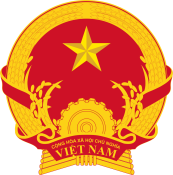 　　　　　　         戸籍謄本　　　　　     VINH PHUC市公安部　　　　　　      戸籍謄本　　　　　　　   号: 123456789戸籍筆頭者:  HA VAN PHAC.......................................居住所:  HUNG THINH, HOP THINH, TAM DUONG, VINH PHUC.......................................................                                                    2014年11月24日                                                    HOP THINH の 公安部の部長                                                             公安部の副部長                                                    　　NGUYEN VAN SY戸籍謄本の書類番号:……03…………………………………戸籍謄本登録所番号:…...210….......ページ:………………..　　                             戸籍筆頭者氏名: HA VAN PHAC……………….. ………........................その他お呼び名:……………………………… ……………..生年月日: 15/01/1963…………   .性別: 男…………………..本籍: HOP THINH , TAM DUONG, VINH PHUC...............族民族: ……キン族  ………　国籍: ベトナム……………..ID カード号:…………...パスポート番号:…………………..職業/職場:…….農業……………………………………..........転入前の居住所:………………………………………………………………………………………………………………….登録役員　　　                    　2014年11月24日(署名,氏名)　　　　　　　     HOP THINH の 公安部の部長                                                                公安部の副部長                                                    　　NGUYEN VAN SY居住所の登録自由:……………………………………………………………………………………………………………….登録役員　　　                    　….年…..月……日(署名,氏名)　　　　　　　        ….の 公安部の部長                                          1　　    　戸籍筆頭者との続柄: …..妻……氏名: PHUNG THI HAI……………….. ………...................その他お呼び名:………………………………………………生年月日: 25/06/1963 ……………  性別: 女………………..本籍: HOP THINH , TAM DUONG, VINH PHUC...............族民族: ……キン族  ………　国籍: ベトナム……………..ID カード号:…………...パスポート番号:…………………..職業/職場:…….農業……………………………………..........転入前の居住所:………………………………………………………………………………………………………………….登録役員　　　                    　2014年11月24日(署名,氏名)　　　　　　　     HOP THINH の 公安部の部長                                                                公安部の副部長                                                    　　NGUYEN VAN SY居住所の登録自由:………………………………………………………………………………………………………………………………………….登録役員　　　                    　….年…..月……日(署名,氏名)　　　　　　　        ….の 公安部の部長                                         2　　　　　　　　　　　　　　　　　　　　　　　　　　　　　　　　　　　　　　　　　　　　　　　            戸籍筆頭者との続柄: …子…..氏名: HA DINH RONG …............. …………………………..その他お呼び名:………………………………………………生年月日: 04/05/1990…………… 性別: 男..............................本籍: HOP THINH , TAM DUONG, VINH PHUC...............族民族: ……キン族  ………　国籍: ベトナム……………..ID カード号:…………...パスポート番号:…………………..職業/職場:…….農業……………………………………..........転入前の居住所:………………………………………………………………………………………………………………….登録役員　　　                    　2014年11月24日(署名,氏名)　　　　　　　     HOP THINH の 公安部の部長                                                                公安部の副部長                                                    　　NGUYEN VAN SY居住所の登録自由:………………………………………………………………………………………………………………………………………….登録役員　　　                    　….年…..月……日(署名,氏名)　　　　　　　        ….の 公安部の部長　　　　　　　　　　　  3　　　　　　　　　　　　　　　　　　　　　　　            戸籍筆頭者との続柄: …子…..氏名: HA DINH DUNG ….............…………………………..その他お呼び名:………………………………………………生年月日: 07/10/1992…………… 性別: 男..............................本籍: HOP THINH , TAM DUONG, VINH PHUC...............族民族: ……キン族  ………　国籍: ベトナム……………..ID カード号:…………...パスポート番号:…………………..職業/職場:…….農業……………………………………..........転入前の居住所:………………………………………………………………………………………………………………….登録役員　　　                    　2014年11月24日(署名,氏名)　　　　　　　     HOP THINH の 公安部の部長                                                                公安部の副部長                                                    　　NGUYEN VAN SY居住所の登録自由:………………………………………………………………………………………………………………………………………….登録役員　　　                    　….年…..月……日(署名,氏名)　　　　　　　        ….の 公安部の部長                                           4　　            戸籍筆頭者との続柄: … 嫁…..氏名: LE THI HAN……………………………………………その他お呼び名:………………………………………………生年月日: 23/2/1996…………… 性別: 女.................................本籍: YEN BINH-VINH TUONG-VINH PHUC…..................族民族: ……キン族....………国籍: ベトナム………………ID カード号:…………...パスポート番号:…………………..職業/職場:……… 農業………………………….....................転入前の居住所:18/02/2019  YEN BINH-VINH TUONG-VINH PHUC ………………………………………………….登録役員　　　                    　2019年02月20日(署名,氏名)　　　　　　　     ……. 公安部の部長                                                            公安部の部長                                                    　NGUYEN VAN BAY居住所の登録自由:………………………………………………………………………………………………………………………………………….登録役員　　　                    　….年…..月……日(署名,氏名)　　　　　　　             公安部の部長